Ф Н П РТерриториальный союз организаций профсоюзов «ФЕДЕРАЦИЯ ПРОФСОЮЗОВ ОРЛОВСКОЙ ОБЛАСТИ»СОВЕТПОСТАНОВЛЕНИЕ14 декабря 2017 г.                                 г. Орел                                          № 7-2О профсоюзном контроле за состоянием охраны труда в ходе реализации Закона Российской Федерации от 28.12.2013 № 426-ФЗ«О специальной оценке условий труда» в Территориальном союзе организаций профсоюзов «Федерация профсоюзов Орловской области», её членских организациях и его результатахФедерация профсоюзов Орловской области отмечает, что со дня вступления в силу закона Российской Федерации о специальной оценке условий труда работа по реализации принятого законодательного акта в организациях области в целом выстроена. Профсоюзы принимают участие в проводимых работодателями мероприятиях по СОУТ. Следует выделить деятельность областных организаций профсоюзов работников народного образования и науки, машиностроения и здравоохранения. В 2016 году специальная оценка условий труда проведена на 19 тысячах рабочих местах, при этом выявлено 4 799 рабочих мест с вредными условиями труда, работающим на этих рабочих местах установлены соответствующие компенсации. По информации членских организаций ФПОО на 01.07. 2017 года специальная оценка проведена на 36978 рабочих местах (70,4 %) из 51256. Всего по области после проведения специальной оценки условий труда: отчисления на досрочную пенсию установлены – 2456, прекращены – 80 работникам; добавлены дополнительные отпуска 1728, отменены - 848 работникам; доплаты к заработной плате увеличились 4090 работникам, снижены – 1033. В организациях разработаны и реализуются мероприятия по устранению выявленных вредных и опасных производственных факторов, профсоюзными организациями осуществляется контроль за ходом их выполнением. Результаты проводимой работы рассматриваются на заседаниях коллегиальных органов профсоюзов.Общественный контроль осуществляют 1340 уполномоченных (доверенных) лиц по охране труда профсоюзов, которые контролируют состояние условий труда непосредственно на рабочих местах, выявляют недостатки при проведении технических и организационных мероприятий по охране труда.Ежегодно технической инспекцией труда ФПОО и уполномоченными (доверенными) лицами по охране труда профсоюзов проводится более 3 тысяч проверок, выдаётся до 5000 соответствующих представлений и предложения об устранении выявленных нарушений. На этом основании принимаются меры по улучшению организации работ, разработке регламентов ведения технологических процессов, исключающих возникновение ситуаций, опасных для здоровья и жизни работающих.Большую роль в проводимой работе по охране труда играют коллективные договоры организаций, содержащие разделы, предусматривающие реализацию законодательства Российской Федерации о специальной оценке условий труда, мероприятий по созданию здоровых и безопасных условий труда на рабочих местах. Несмотря на положительную динамику улучшения показателей, характеризующих состояние травматизма в области, необходимо отметить, что он остается ещё относительно высоким. В 2016 году пострадало на производстве 209 работников. Продолжают иметь место нерешаемые в течение длительного время вопросы неудовлетворительной организации производства работ, что является причиной большинства несчастных случаев на производстве.Все это требует принятия профсоюзами дополнительных мер по повышению эффективности системы охраны труда работников.На основании изложенного Совет Федерации профсоюзов Орловской области п о с т а н о в л я е т:1. Утвердить программу «Улучшение условий и охраны труда на 2018 - 2020 годы Территориального союза организаций профсоюзов «Федерация профсоюзов Орловской области».2. Членским организациям ФПОО, первичным профсоюзным комитетам, технической инспекции труда ФПОО считать приоритетной задачей обеспечение защиты жизни и здоровья работников организаций,рассмотреть на заседаниях коллегиальных органов ход проведения специальной оценки условий труда, выполнения мероприятий по устранению выявленных вредных и опасных производственных факторов. 3. Проинформировать (совместным письмом Председателя ФПОО и начальника управления труда и занятости Орловской области) глав администраций муниципальных образований Орловской области о необходимости завершения мероприятий по специальной оценке условий труда в организациях до 31.12.2018 года в связи с требованиями части 6 статьи 27 Федерального закона Российской Федерации от 28.12.2013 № 426-ФЗ «О специальной оценке условий труда».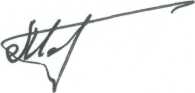 4. Технической инспекции труда, комитетам (комиссиям) по охране труда и уполномоченным по охране труда повышать эффективность своей работы.5. Контроль за выполнением настоящего постановления возложить на Президиум ФПОО, коллегиальные органы членских и первичных профсоюзных организаций.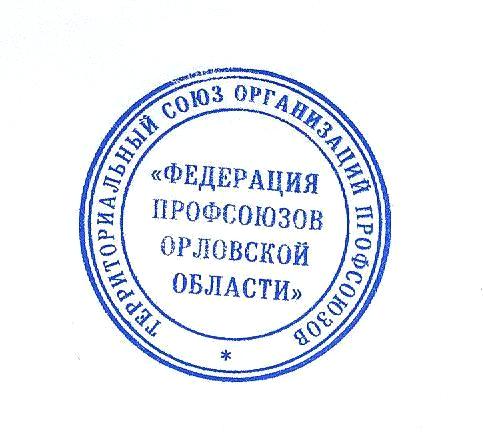      Председатель Федерации профсоюзов Орловской области                                                      Н. Г. МеркуловПриложениек постановлению Совета ФПООот 14 декабря 2017 года № 7-2 Программа «Улучшение условий и охраны труда на 2018 – 2020 годы Территориального союза организаций профсоюзов «Федерация профсоюзов Орловской области»Паспортцелевой программы «Улучшение условий и охраны труда на 2018 – 2020 годы Территориального союза профсоюзных организаций «Федерация профсоюзов Орловской области»1. Содержание проблемы и обоснование необходимости ее решения	В последние годы состояние условий и охраны труда в организациях Орловской области характеризуется тенденцией снижения производственного травматизма. Однако в целом состояние в сфере охраны труда не позволяет его признать положительным. Показатель частоты травматизма (Кч) в 2016 году составил 1,3 против 1,7 в 2015 году и 1,9 в 2014 году.Число дней нетрудоспособности в расчете на одного пострадавшего в 2016 года составило 49,9 дней против 94,0 в 2015 году и 52,0 в 2014году.	Профессиональных заболеваний в Орловской области в 2016 году зарегистрировано 2 случая.На мероприятия по охране труда в 2016 году израсходовано в расчете на одного работающего 5444 рубля против 5763рублей в 2015 году и 5401 рубля в 2014 году.	Наряду с техническими причинами, которые требуют финансовых и материальных затрат, присутствуют причины, отражающие недостаточную организацию трудового процесса, отсутствие четкой системы управления охраной труда в организациях, недостаточный уровень знаний требований техники безопасности, низкую дисциплину труда.	Фактическое состояние ситуации с охраной труда в области указывает на необходимость программного подхода к проблеме улучшения условий и охраны труда, разработки и осуществления целевой программы улучшения условий и охраны труда.2. Цели и задачи программыПрограмма ориентирована на приоритет сохранения жизни и здоровья работников по отношению к результатам производственной деятельности. Программа предусматривает осуществление мероприятий по созданию условий для повышения уровня безопасности труда на рабочих местах, предупреждение несчастных случаев и профессиональных заболеваний работающих, а также сведение к минимуму опасностей, свойственных производственной среде.Цели программы: Для достижения поставленных целей необходимо решение следующих основных задач:- осуществление комплекса взаимосвязанных мер правового, социально - экономического, организационно-технического, медицинского и информационного характера, направленных на реализацию государственной политики в области охраны труда;- развитие системы оказания организационно-методической помощи работодателям в осуществлении профилактических мер по улучшению условий труда работающих.3. Система программных мероприятий Механизм реализации Программы - это система взаимодействия профсоюзных органов, органов исполнительной власти и работодателей области, скоординированные по срокам, объему финансирования и ответственным исполнителям мероприятий, обеспечивающих выполнение заявленных целей и задач в сфере охраны труда.	Система программных мероприятий объединяет работы по следующим направлениям:- нормативно-правовое и методическое обеспечение условий и охраны труда;- организационно-техническое обеспечение условий и охраны труда;- санитарно-гигиенические и лечебно-профилактические мероприятия;- организация обучения и подготовки кадров;- информационное обеспечение охраны труда, пропаганда и оценка эффективности систем управления охраной труда в организациях. 4. Эффективность программы	В результате реализации Программы планируется осуществить отработку форм и методов взаимодействия участников системы государственного управления охраной труда, создать предпосылки для повышения уровня безопасности труда, снижения производственного травматизма и профессиональной заболеваемости и соответствующего уменьшения расходов на компенсации потерь здоровья работающих; повышение уровня профсоюзного контроля за состоянием условий труда.	Ожидаемый экономический эффект от улучшения условий и охраны труда для организаций может выразиться в снижении страховых тарифов на обязательное социальное страхование от несчастных случаев на производстве и профессиональных заболеваний, что приведет к увеличению доходов организаций.	Социальный эффект от выполнения Программы проявится в сокращении производственного травматизма, общей и профессиональной заболеваемости, повышении безопасности труда.5. Контроль за реализацией программыКонтроль за реализацией программы осуществляют членские организации, отдел правовой работы и охраны труда ФПОО.Общий контроль за реализацией Программы осуществляет куратор программы – заместитель Председателя – заведующий отделом социально – трудовых отношений и социального партнёрства Федерации профсоюзов Орловской области Власов Ю И.Мероприятия целевой программы "Улучшение условий и охраны труда Федерации профсоюзов Орловской области на 2018 – 2020 годы1. Организационно-техническое обеспечение условий и охраны труда2. Санитарно-гигиенические и лечебно-профилактические мероприятия3. Организация обучения и подготовки кадров4. Информационное обеспечение охраны трудаНаименование программыЦелевая программа «Улучшение условий и охраны труда» на 2018 – 2020 годыОснование разработки ПрограммыТрудовой кодекс Российской Федерации, Решение IX Съезда ФНПРРазработчикОтдел правовой работы и охраны труда Федерации профсоюзов Орловской области (ФПОО)Цели и задачи программыЦели Программы:- содействие в обеспечении безопасности жизни и здоровья работающих, повышение гарантий их законных прав на безопасные условия труда;- защита интересов общества и государства путем сокращения количества случаев производственного травматизма и профессиональных заболеванийЗадачи Программы:- развитие системы общественного контроля, активизация работы по специальной оценки условий труда;- повышение знаний по охране труда профсоюзного актива, уполномоченных (доверенных) лиц по охране труда профсоюзов и членов комиссий по охране труда организацийСроки реализации программы2018 – 2020 годыОбъемы и источники финансирования2018 год 57,5 тыс. руб.в том числе:профсоюзный бюджет – 57,5 тыс. руб.2019 год – 64,0 тыс. руб.в том числе:профсоюзный бюджет –64,0 тыс. руб.2020 год – 58,5 тыс. руб.в том числе:профсоюзный бюджет – 58,5 тыс. руб.Итого по программе – 186,0 тыс. руб.в том числе:профсоюзный бюджет – 186,0 тыс. руб.Исполнители программыЧленские организации ФПОО, отдел правовой работы и охраны труда ФПОООжидаемые конечные результаты реализации программы- совершенствование системы управления охраной труда;-  снижение производственного травматизма на 1000 работающих на 5%;- рост уровня затрат на охрану труда в расчете на одного работающего на 5 %;- повышение количества совместных проверок на 10%.Ответственные лица для контактовГлавный специалист – главный технический инспектор труда ФПООКуратор программыЗаместитель Председателя– заведующий отделом социально – трудовых отношений и социального партнёрства ФПОО Власов Ю И.Наименование мероприятийФинансовые затраты всего, (тыс. руб.)В том числе по годам:(тыс. руб.)В том числе по годам:(тыс. руб.)В том числе по годам:(тыс. руб.)ИсполнителиНаименование мероприятийФинансовые затраты всего, (тыс. руб.)2018201920201234561.1. Формирование в первичных профсоюзных организациях области института уполномоченных (доверенных) лиц по охране труда0000Членские организации и отдел правовой работы и охраны труда ФПОО1.2.. Осуществление контроля за надлежащим финансовым обеспечением мероприятий по улучшению условий и охраны труда в объемах, установленных ст.226 Трудового кодекса Российской Федерации, и эффективным использованием выделенных на данные цели средств0000Членские организации и отдел правовой работы и охраны труда ФПОО1.3. Участие представителя Федерации профсоюзов Орловской области по охране труда в работе комиссий по расследованию тяжелых и смертельных несчастных случаев на производстве0000Отдел правовой работы и охраны труда ФПОО1.4. . Изучение практики организации трудовой занятости подростков, осуществление контроля трудоустройства подростков в летний период0000Членские организации и отдел правовой работы и охраны труда ФПОО1.5. Сотрудничество с координационными советами организаций профсоюзов в районах области целью обеспечения эффективности общественного контроля за состоянием охраны труда.0000Отдел правовой работы и охраны труда ФПОО1.6. Участие в проведении специальной оценки условий труда с последующим информированием работников об условиях и охране труда на рабочих местах, о существующем риске повреждения здоровья, о полагающихся им компенсациях и средствах индивидуальной защиты0000Членские организации и отдел правовой работы и охраны труда ФПОО1.7. Участие в проведении семинаров-совещаний с руководителями и специалистами организаций и организаций области по проблемам условий и охраны труда, изучению опыта работы.0000Членские организации и отдел правовой работы и охраны труда ФПОО1.8. Проведение экспертизы коллективных договоров на соответствие требованиям законодательства об охране труда.0000Членские организации и отдел правовой работы и охраны труда ФПОО1.9. Обеспечение отражения в коллективных договорах и соглашениях по охране труда компенсаций, предусмотренных действующим законодательством для работников, занятых в неблагоприятных условиях труда, а также дополнительных обязательств и мероприятий по безопасности труда0000Членские организации и отдел правовой работы и охраны труда ФПОО1.10.  Осуществление взаимодействия с Управлением труда и занятости населения Орловской области0000Членские организации и отдел правовой работы и охраны труда ФПОО1.11. Организация участия в смотрах-конкурсах по номинациям: «Лучшая организация по охране труда», «Лучший уполномоченный по охране труда Федерации профсоюзов Орловской области»Членские организации и отдел правовой работы и охраны труда ФПОО1.12. Поощрение победителей смотра – конкурса «Лучший уполномоченный по охране труда Федерации профсоюзов Орловской области»6,06,0ФПОО2.1. Контроль за обеспечением проведения предварительных (при поступлении на работу) и периодических медицинских осмотров работников и выполнение рекомендаций по их результатам в установленном порядке0000Отдел правовой работы и охраны труда ФПОО2.2. Контроль за обеспечением работников лечебно-профилактическим питанием, молоком и другими равноценными продуктами в порядке, установленном действующими нормативными актами0000Отдел правовой работы и охраны труда ФПОО2.3. Содействие проведению в организациях лечебно-профилактических мероприятий для работников, занятых на работах с вредными условиями труда0000Отдел правовой работы и охраны труда ФПОО3.1. Организация и проведение обучения по охране труда профсоюзного актива, уполномоченных (доверенных) лиц по охране труда профсоюзов и членов комиссий по охране труда организаций174,057,558,058,5Членские организации и отдел правовой работы и охраны труда ФПОО4.1. Информирование первичных профсоюзных организаций о действующих и вводимых нормативных правовых актах Российской Федерации в сфере охраны труда0000Членские организации и отдел правовой работы и охраны труда ФПОО4.1. Формирование банка данных о состоянии производственного травматизма, профзаболеваемости в организациях области, осуществление взаимной корректировки сведений с федеральными службами0000Членские организации и отдел правовой работы и охраны труда ФПОО4.2. Проведение анализа состояния условий и охраны труда, причин несчастных случаев на производстве и профессиональной заболеваемости в организациях области, разработка предложений по их предупреждению0000Членские организации и отдел правовой работы и охраны труда ФПОО4.3. Подготовка информации о состоянии и мерах по улучшению условий и охраны труда в ФНПР и областные органы исполнительной власти0000Членские организации и отдел правовой работы и охраны труда ФПООИтого186,057,564,058,5